REMEDIAL COACHING FOR SC/ST/OBC (NON CREAMY LAYER) MINORITY COMMUNITYActivities Carried outActivities 2016-2017Department of Logistics ManagementRemedial Coaching classes for 1st year MBA - LM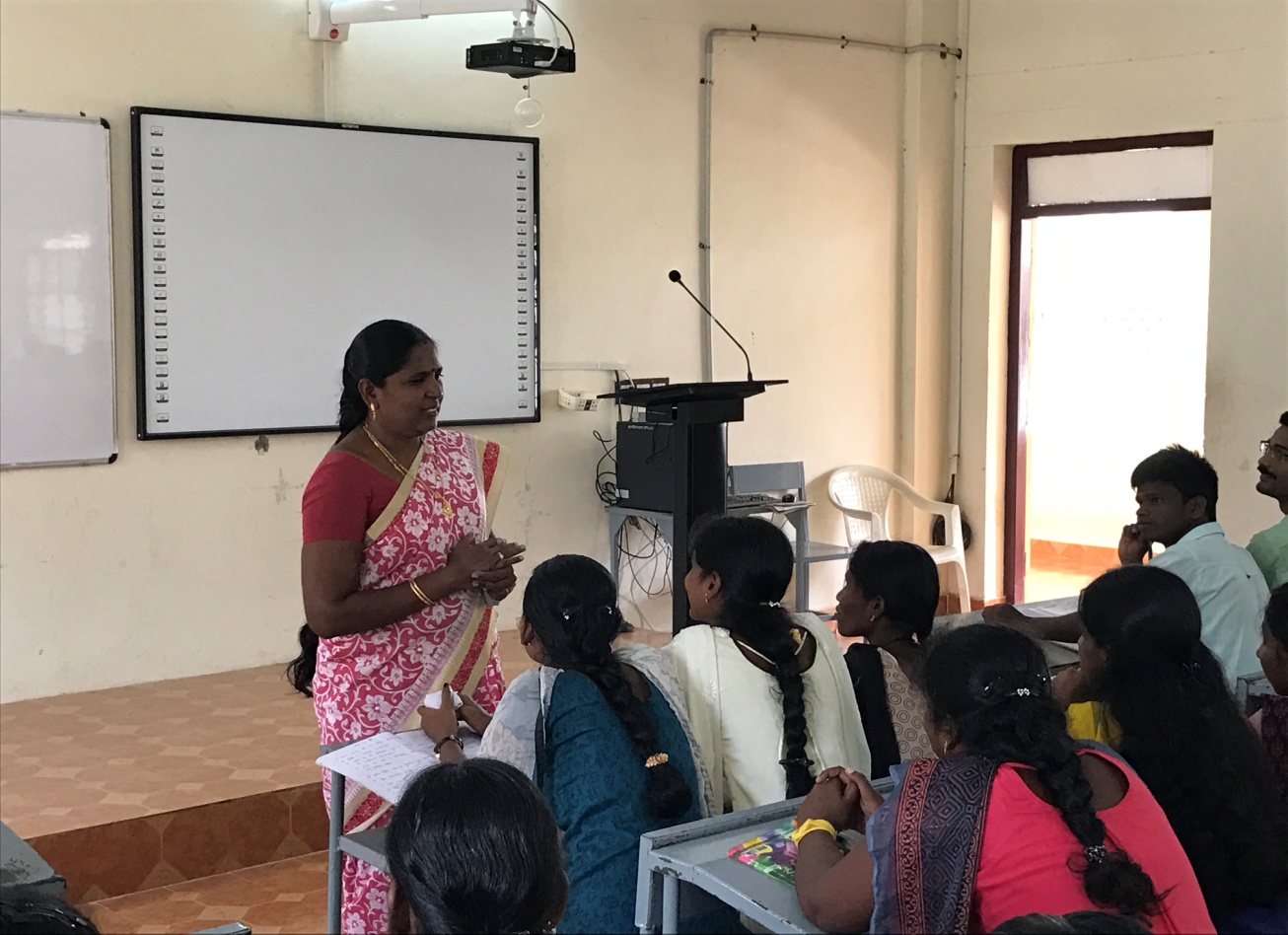 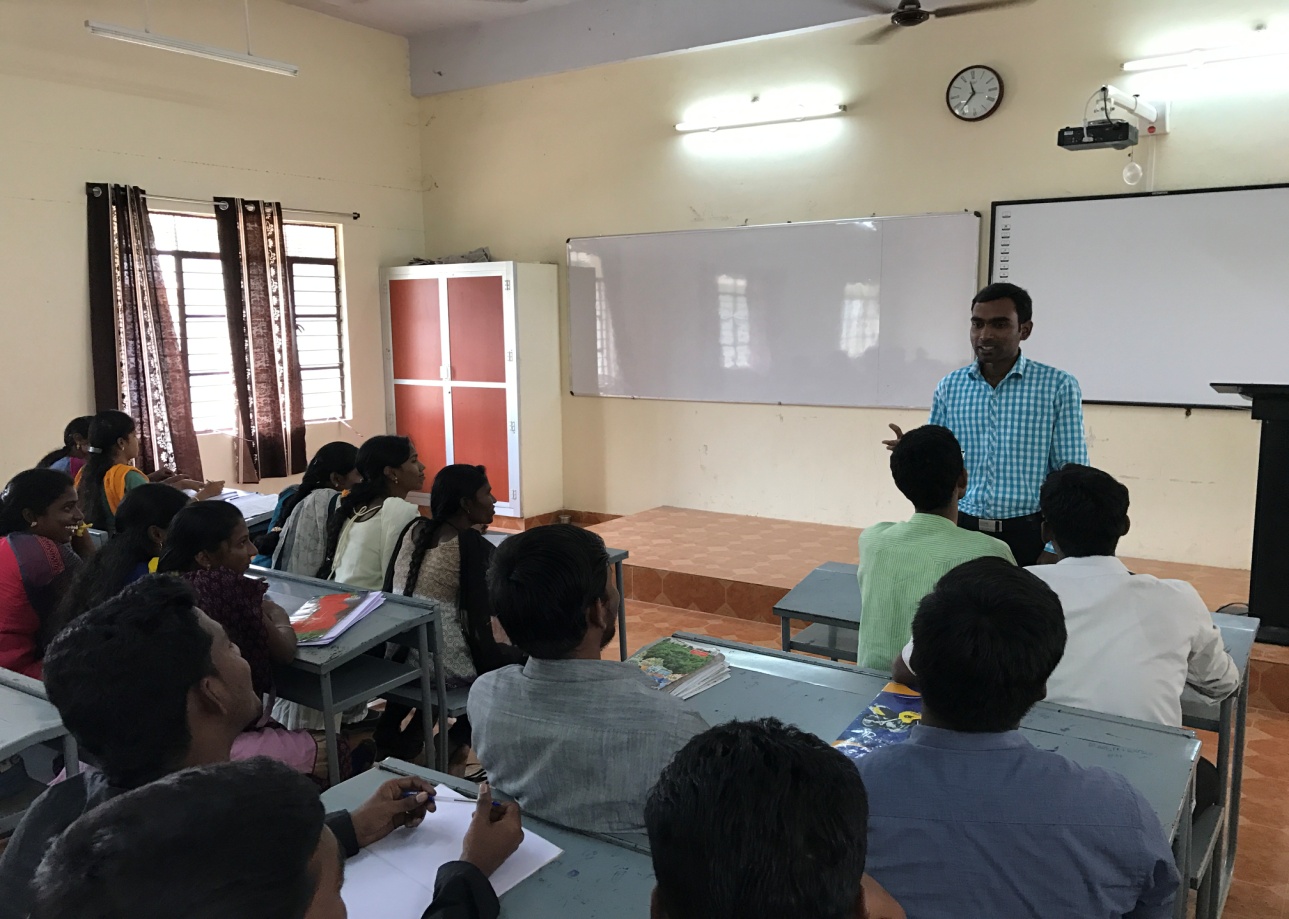 Remedial Coaching classes for 2nd year MBA – LMRemedial coaching classes for MBA – LM 2nd Year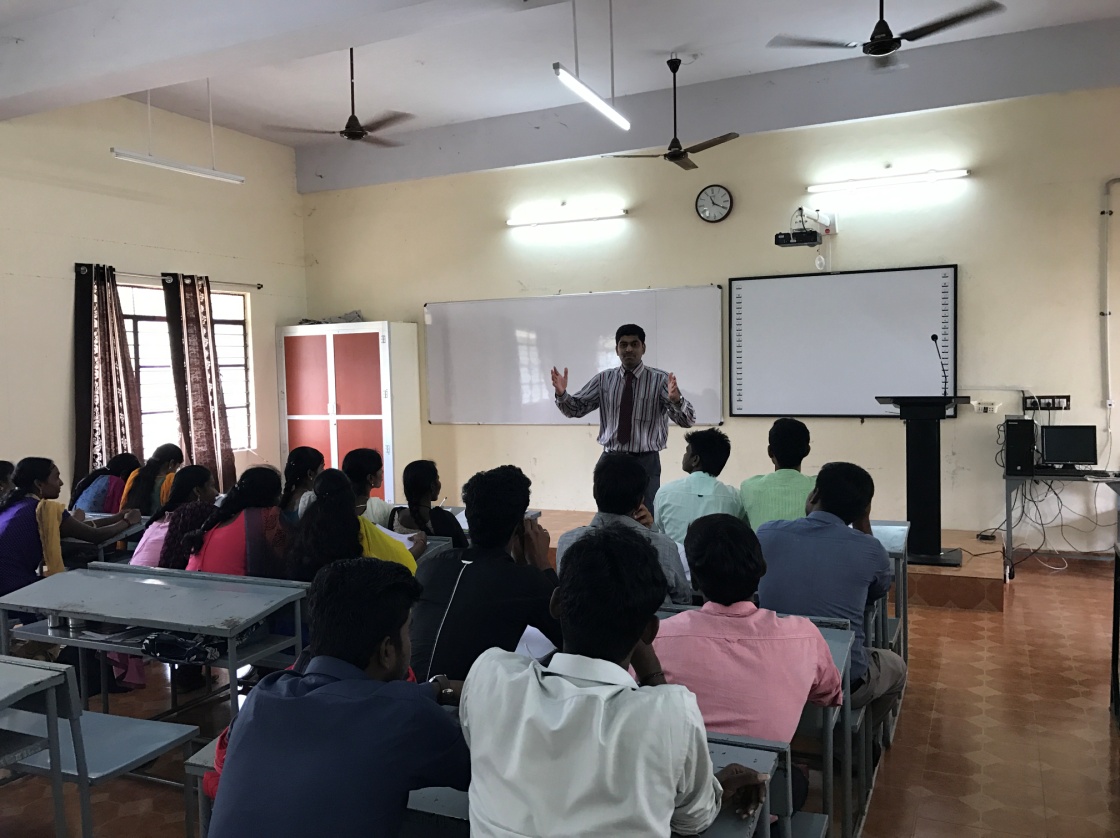 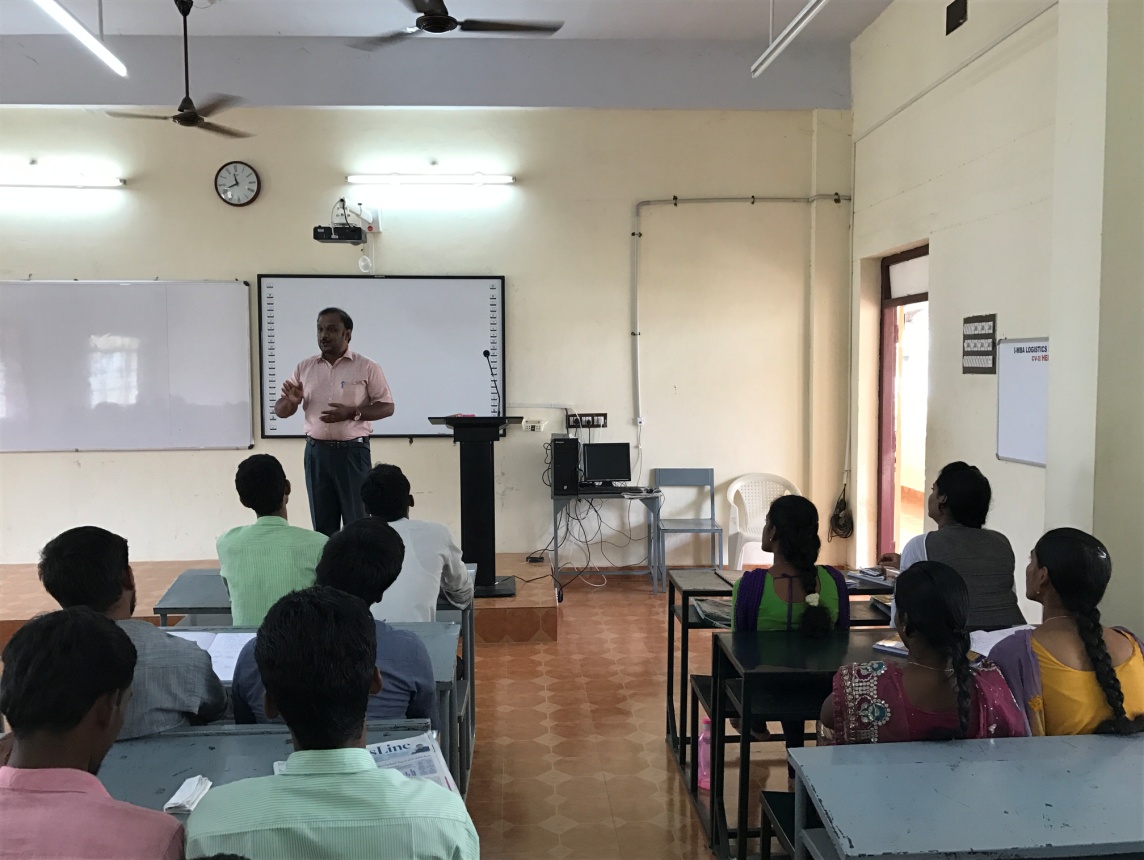 Department of Corporate Secretaryship Remedial Coaching class for MBA – CS 1st year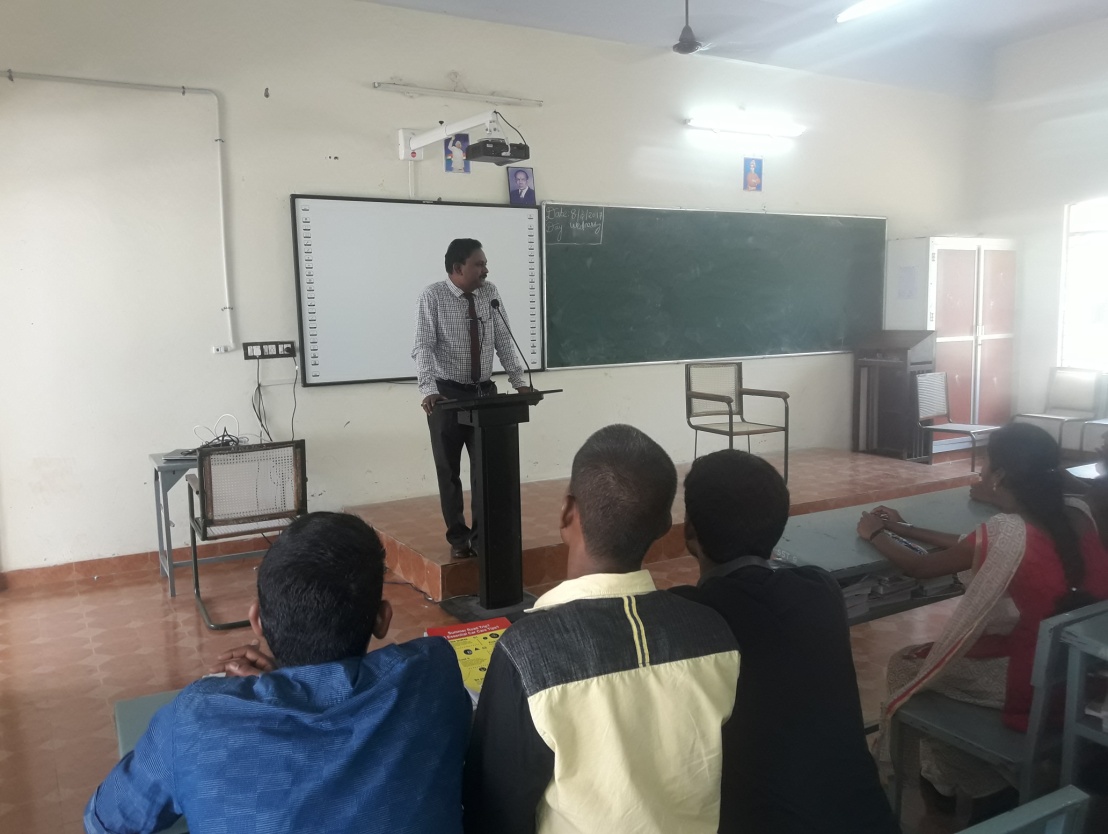 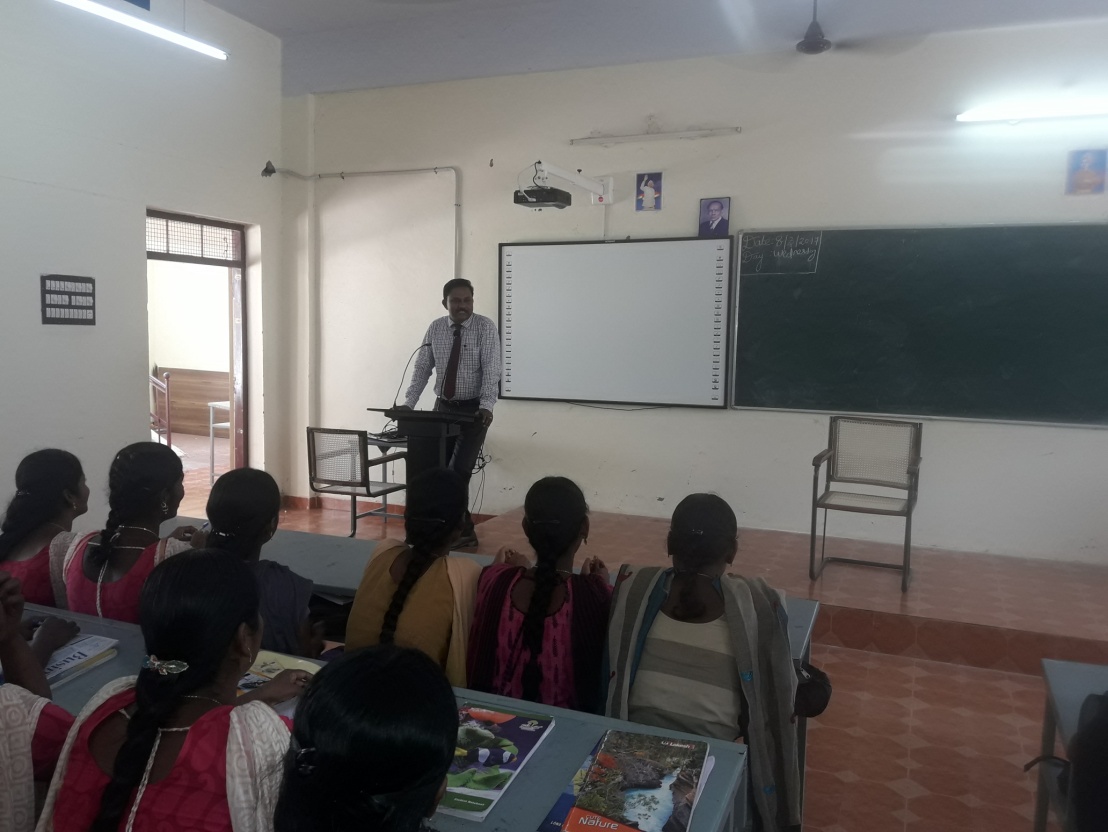 Remedial Coaching class for MBA – CS 1st year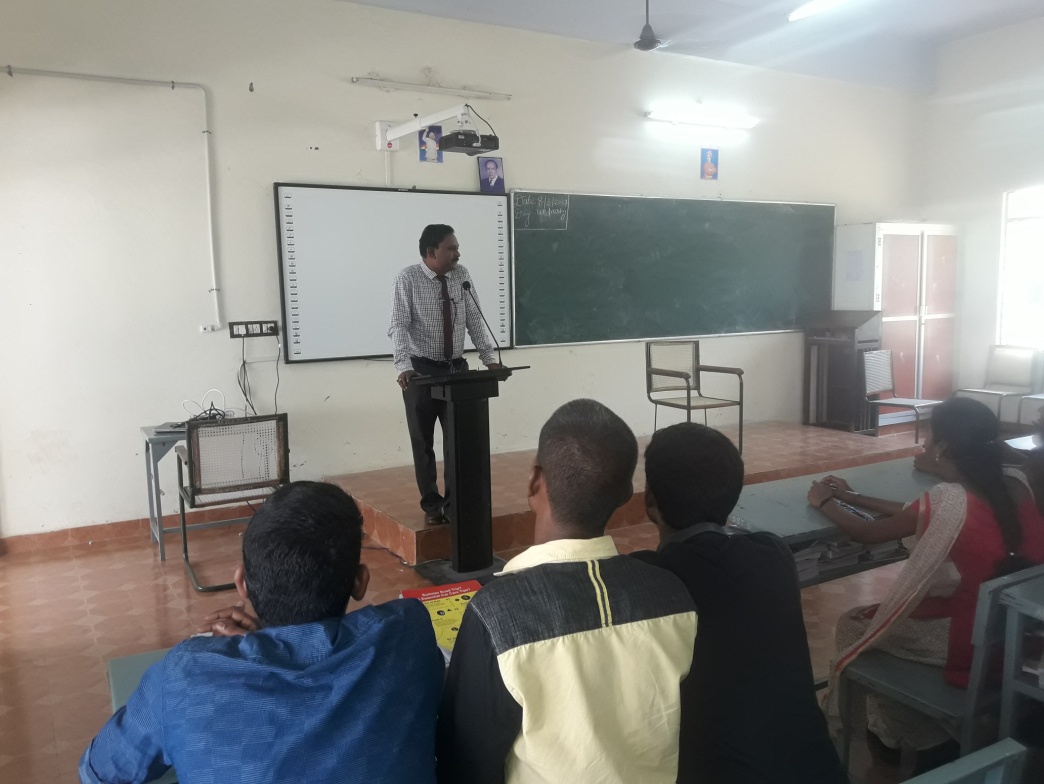 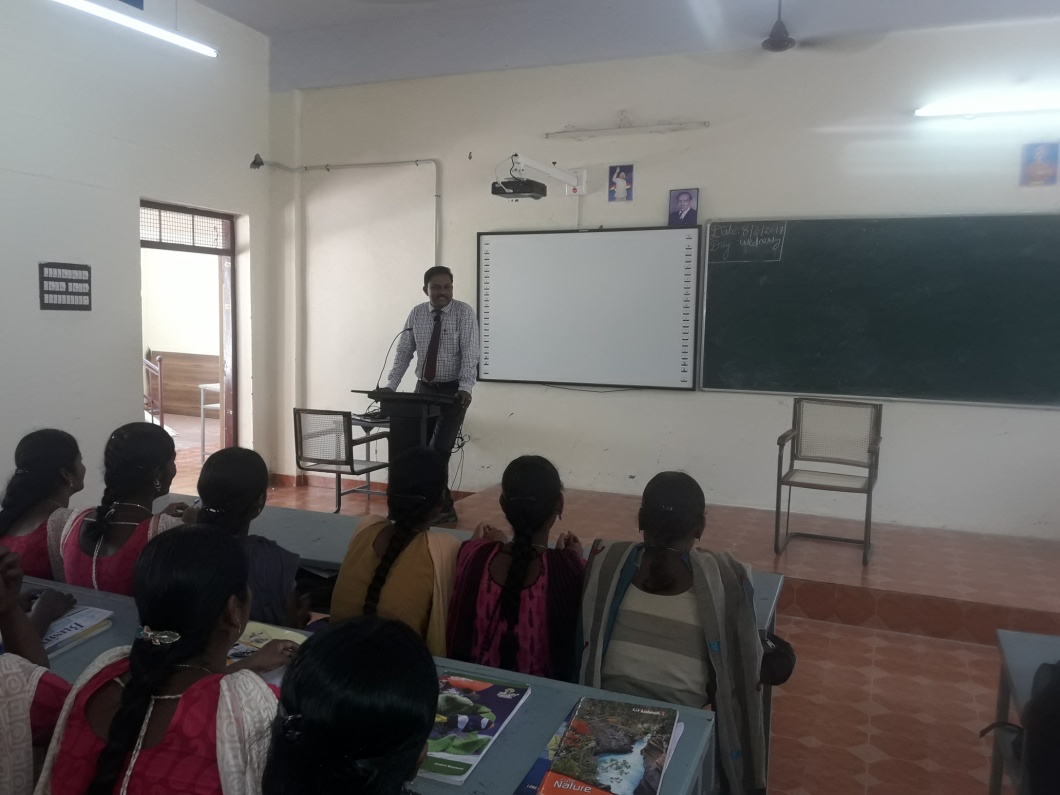 Department of CommerceRemedial Coaching class for M.Com 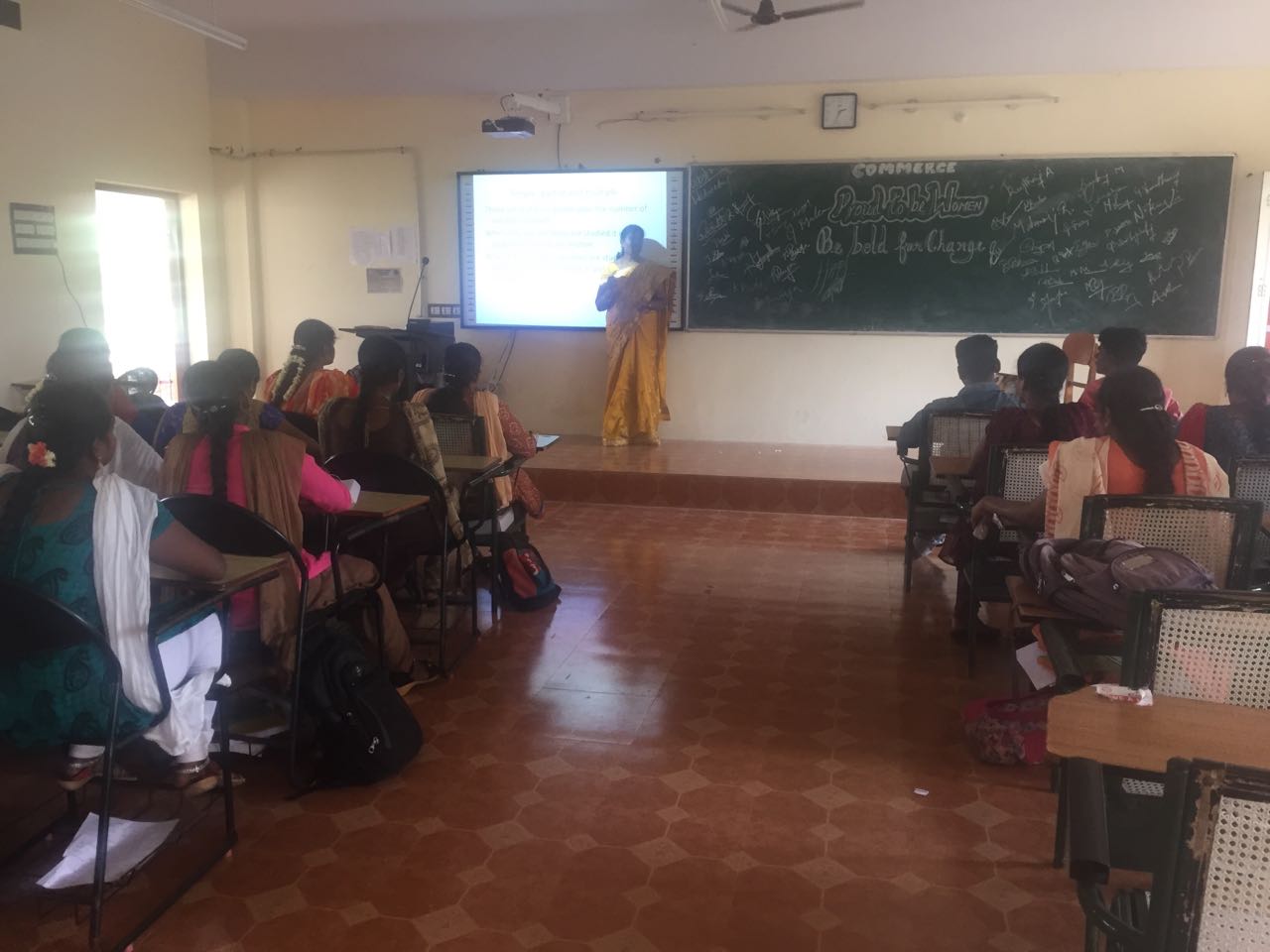 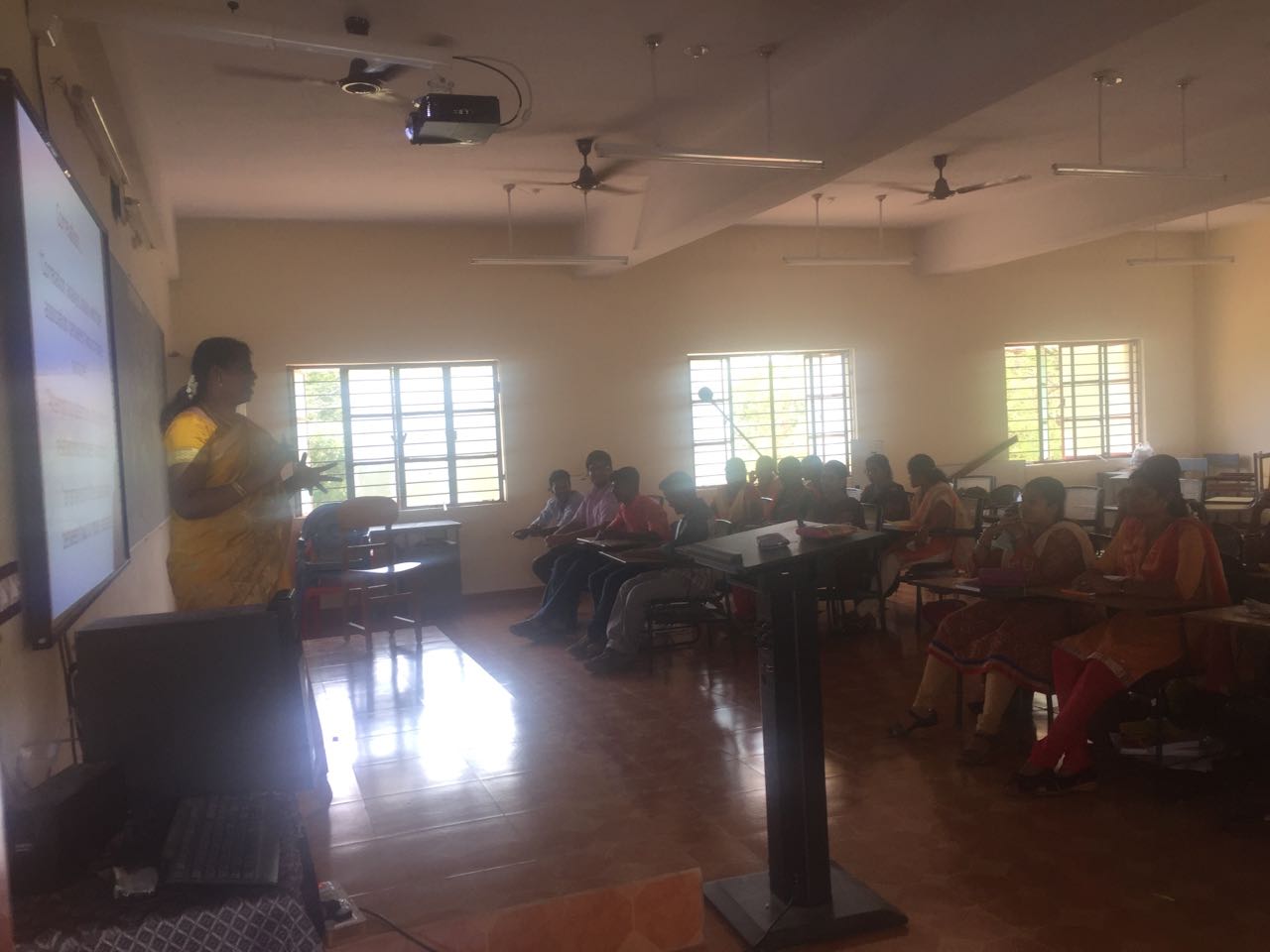 Department of International BusinessRemedial Coaching class for MBA – IB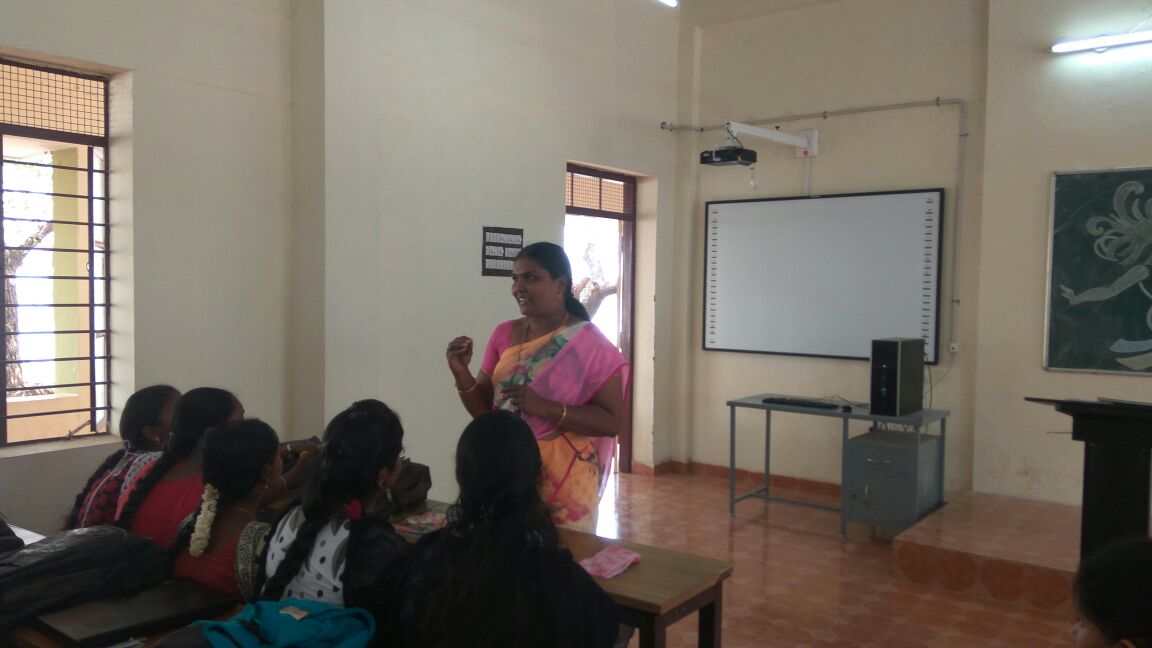 Aim and PurposeTo improving academic skills and linguistic proficiency of the students in various subjectsAim and PurposeTo raising their level of comprehension of basic subject to provide a stronger foundation for further academic workAim and PurposeTo Strengthening their knowledge, skills and attitudes in such subjects, where quantitative and qualitative techniques and laboratory activities are involved so that proper guidance and training provided under the programme may enable the students to come up to the level necessary for pursuing higher studies efficiently.NameDesignation and Dept./Division/CollegeStatusDr. S. GanapathyProfessor, Dept. of CommerceCoordinatorDr. S. NagarajanAssociate Professor, College of Physical EducationDy.CoordinatorRange of Activities (Suggested)Classes were handled other than the regular working hours/daysRange of Activities (Suggested)The students of the affiliated colleges and the students of the university departments were beneficiaries.Range of Activities (Suggested)Programmes were conducted by the team of expertsRange of Activities (Suggested)Copies of the study materials were given to all the participants at free of costRange of Activities (Suggested)By using this fund, English language laboratory was established to improve the communication skill of the students.Range of Activities (Suggested)Subject books, competitive exam books, NET coaching books etc are available in the general library. This expenditure is met out of this fund.YearDescription of ActivityDateParticipants / Beneficiaries 2013-14Rs. 1,66,374 Spent to organize Special Coaching ProgrammeEven Semester1662014-15---------2015-16Rs. 1,66,000 Spent to the Department as per the Strength of the studentsEven Semester11642016-17The work is under Progress-------